Temat: Dekoracje i wróżby andrzejkowe. 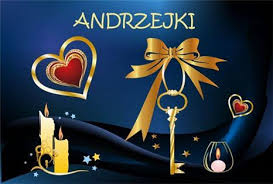 Andrzejki  to wieczór pełen wróżb i magii.                                          Możesz wykonać figurkę z wosku, która będzie wróżbą                      i dekoracją jednocześnie.Będą Ci potrzebne:świeczka 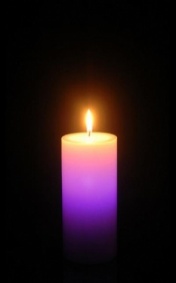 miska z woda 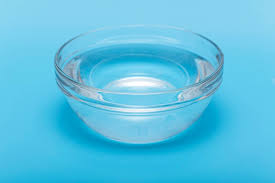 klucz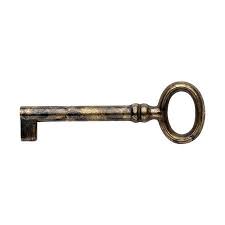 Poproś dorosłego, by zapalił świeczkę i asystował Ci podczas zadania.  Nad miską z wodą trzymaj klucz, ułóż świeczkę tak, by topiący się wosk skapywał przez dziurkę od klucza do miski  z wodą. Tak jak na poniższych zdjęciach.                                        Gdy uznasz, że figurka nabrała odpowiedniej wielkości, wyjmij ją delikatnie z miski.Jaką ciekawa postać, a może przedmiot udało Ci się stworzyć?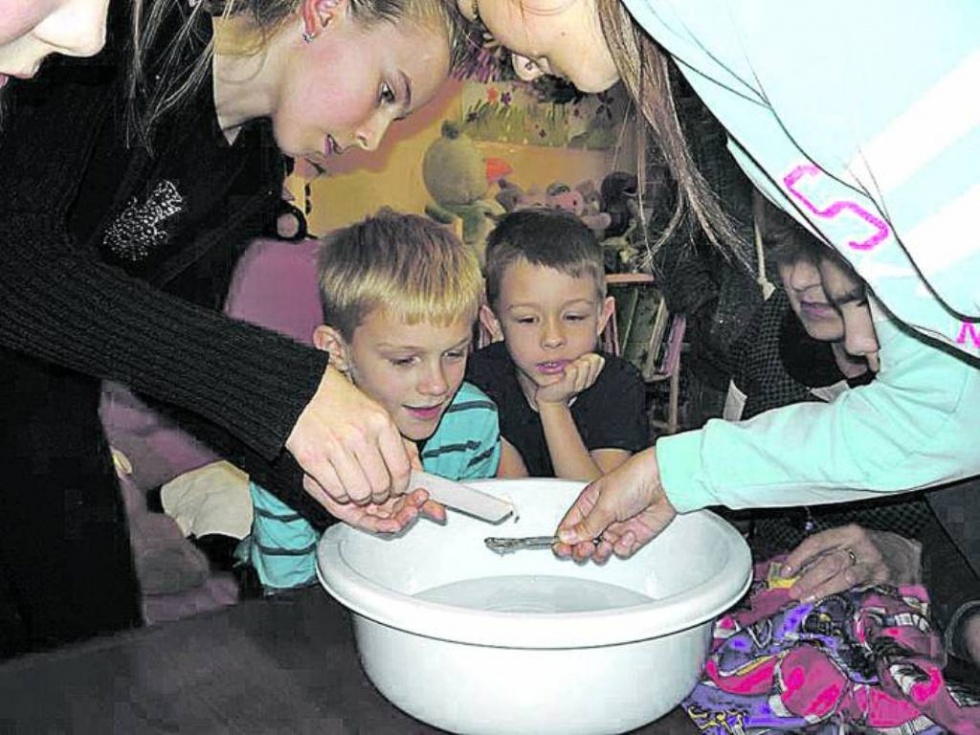 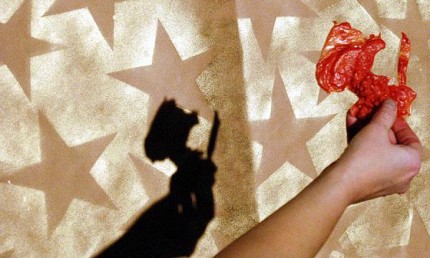 Dziękuję.